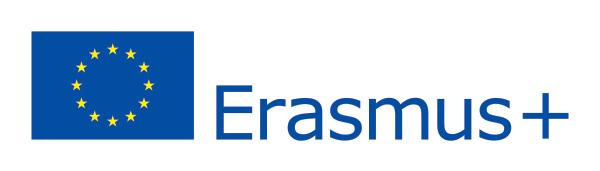 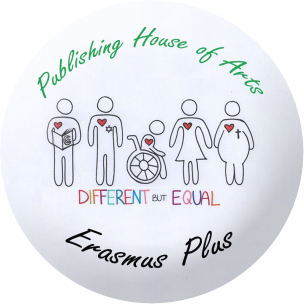 REPORT ON MOBILITY MEETING IN KELMĖ, LITHUANIA, APRIL 25-29REFLECTION-EVALUATION OF ACTIVITIESSKILLS AND COMPETENCES DEVELOPEDHOST FAMILIESStudent/activityJorge Juan Méndez LorenzoAndrea García VázquezCarlos Gondell MuínoMusic writing workshopI didn’t work in this workshop.We were choosed by each lithuanian musician and two of us made a rithym for our song. Then, we finished it and we recorded the song. I enjoyed playing the drums.Andrea and I worked in the same workshop, but I have to say that rapping for me was a very especial experience. CD Cover and label workshopI worked with a lithuanian student called Rimvidas in this workshop. All of the pupils who worked on this subdivided into 4 groups, and Rimva gand I worked on the CD design itself. I didn’t work in this workshop.I didn’t work in this workshop.Workshop on Lithuanian folklore instruments in Folklore CentreWe first watched an old Lithuanian musician playing antique folklore instruments, and after he finished doing it, we danced with Lithuanian folklore dance apprentices. I think it was very fun, even though I don’t like to dance.Listening to the typical Lithuanian music made me learn a bit about their culture and dancing with them was really nice and I enjoyed it. At first I was really shy and I didn’t want to dance but then I decided to try it and I really liked it. Since that moment, I can’t resist dancing at all the time.Presentation of final products: CD and songsI didn’t present the song, nor the CD work we did. Andrea and Carlos presented the song, which they did great and the Lithuanian students presented the CD.I liked a lot playing the drums in front of all the people and I think they enjoyed our song a lot because it was the best one.I had some mistakes when I was rapping but the playback worked well for me. I loved the experience of changing myself, and act infront of all that people.Workshop in European Information Centre in VilniusWe learnt about the opportunities related to jobs we have when being part of the European Union; such as doing projects in which we can travel around the world.There we learnt about a lot of european chances of having different jobs in each country due to the scholarchips.We heart a speech about the opportunities and benefits European Union gives to usCultural activities:Hill of CrossesVilniusPlokštinė Cold War MuseumAmber MuseumPalanga and seasideWe had a chance to learn about Lithuanian history and culture, and to see beautiful places we normally couldn’t see. This activities helped us to know more things about this country and its history. We learnt a lot and we had the chance of buying It showed us the history of Lithunia and how it changed to what it is todaySkills/competencesComputer skills:I was already good at this field, but I learnt something new to me, which could be useful in the future. I didn´t work too much with the computer.I didn´t work with the computerCreative skills: music composingI didn’t work at this field.We also learnt how to be creative without feeling embarassed.They showed us how to compose a song with basic singing skillsIntroduction to Music Record StudioI didn’t work at this field.We learnt how to record a song and how to play it in front of everybody.We learned the basics os recording music.English language:SpeakingWritingReadingListeningWe literally used English everyday so I guess we improved it more, because practice makes things better.We were speaking english everyday, we also wrote a lot in english to talk by phone with our lithuanians.The only way to communicate with each other was using english, speaking or writing, but mostly in englishAwarenes of multilingualismWe are aware of the importance of knowing different languages, so you have opportunities to travel abroad.We understood the importance of knowing a lot of languages to talk with different people.We are now awared of the importance of knowing diffrent languages when you are abroadAwareness of national identityWe were aware of how interesteing is it to know about other cultures, and learning their habits.We enjoyed a lot talking about our culture with others and sharing our habits.It was fun talking about each culture and the differences between our lifestylesAwareness of European identityWe are now aware of how the European Union works exactly and how many opportunities it gives to young people like us.Being in the european union gives us a lot of chances and that makes us be proud of our situation.We now know everything the European Union does for us and for the world.Team workForeign people were really nice to meet, they were all friendly and always prepared to talk with everyone. They also helped us in anything they coul.Working with this people was fantastic i enjoyed each moment.Working with foreign people was really fun and I learned a lotMatas UrbelisJörune AntanaityteRokas AndrulisHe was so good with me. We are still in touch and i will never forget everything that he did for me that week.Awesome family, nobody could have treated me better. She and her parents are the best.He is such a great guy! He looked after me in each moment, i would like to enjoy some more days with him.